АДМИНИСТРАТИВНАЯ ПРОЦЕДУРА № 6.7.Выдача направления в государственное учреждение образования для освоения содержания образовательной программы дошкольного образования, образовательной программы специального образования на уровне дошкольного образования, образовательной программы специального образования на уровне дошкольного образования для лиц с интеллектуальной недостаточностью(осуществляется в соответствии с постановлением Министерства образования Республики Беларусь от 16 августа 2011г. № 234 «О порядке постановки на учет детей, нуждающихся в определении в учреждение образования для получения дошкольного образования»)Документы и (или) сведения, представляемые гражданином для осуществления административной процедуры•  паспорт или иной документ, удостоверяющий личность законного представителя ребенка• свидетельство о рождении ребенка (при его наличии - для детей, являющихся несовершеннолетними иностранными гражданами и лицами без гражданства, которым предоставлен статус беженца или дополнительная защита в Республике Беларусь либо которые ходатайствуют о предоставлении статуса беженца или дополнительной защиты в Республике Беларусь)• заключение врачебно-консультационной комиссии - в случае направления ребенка в государственный санаторный ясли-сад, государственный санаторный детский сад, санаторную группу государственного учреждения образования• заключение государственного центра коррекционно-развивающего обучения и реабилитации - в случае направления ребенка в группу интегрированного обучения и воспитания государственного учреждения образования, специальную группу государственного учреждения образования, государственное специальное дошкольное учреждениеРазмер платы, взимаемой при осуществлении административной процедурыбесплатно Максимальный срок осуществления административной процедурыв день обращенияСрок действия справки, другого документа (решения), выдаваемых (принимаемого) при осуществлении административной процедуры 	15 дней К сведению граждан!С вопросами по осуществлению данной административной процедурыВы можете обратиться:•  в службу «Одно окно» райисполкома: г. Кировск, ул.Кирова, 80, каб. 4, тел. (802237) 79-1-50.Режим работы: понедельник-пятница с 8.00 до 17.00или•  в отдел по образованию, спорту и туризму райисполкома к  Долгановой Наталье Петровне, заместителю начальника отдела, г.Кировск, ул.Пушкинская, д.11/3, тел. (802237) 25-5-00, либо к методисту по дошкольному образованию отдела Саченок Ольге Николаевне – 8(02237) 25-5-28.Прием граждан: понедельник-пятница с 8.00 до 13.00 и с 14.00 до 17.00.ВЫШЕСТОЯЩИЙ ГОСУДАРСТВЕННЫЙ ОРГАН:Могилевский областной исполнительный комитет,212030, г. Могилев, ул. ул. Первомайская, 71.Режим работы: с 8.00 до 13.00, с 14.00 до 17.00, кроме выходных и праздничных днейК сведению граждан!С вопросами по осуществлению данной административной процедурыВы можете обратиться:•  в службу «Одно окно» райисполкома: г. Кировск, ул.Кирова, 80, каб. 4, тел. (802237) 79-1-50.Режим работы: понедельник-пятница с 8.00 до 17.00или•  в отдел по образованию, спорту и туризму райисполкома к  Долгановой Наталье Петровне, заместителю начальника отдела, г.Кировск, ул.Пушкинская, д.11/3, тел. (802237) 25-5-00, либо к методисту по дошкольному образованию отдела Саченок Ольге Николаевне – 8(02237) 25-5-28.Прием граждан: понедельник-пятница с 8.00 до 13.00 и с 14.00 до 17.00.ВЫШЕСТОЯЩИЙ ГОСУДАРСТВЕННЫЙ ОРГАН:Могилевский областной исполнительный комитет,212030, г. Могилев, ул. ул. Первомайская, 71.Режим работы: с 8.00 до 13.00, с 14.00 до 17.00, кроме выходных и праздничных дней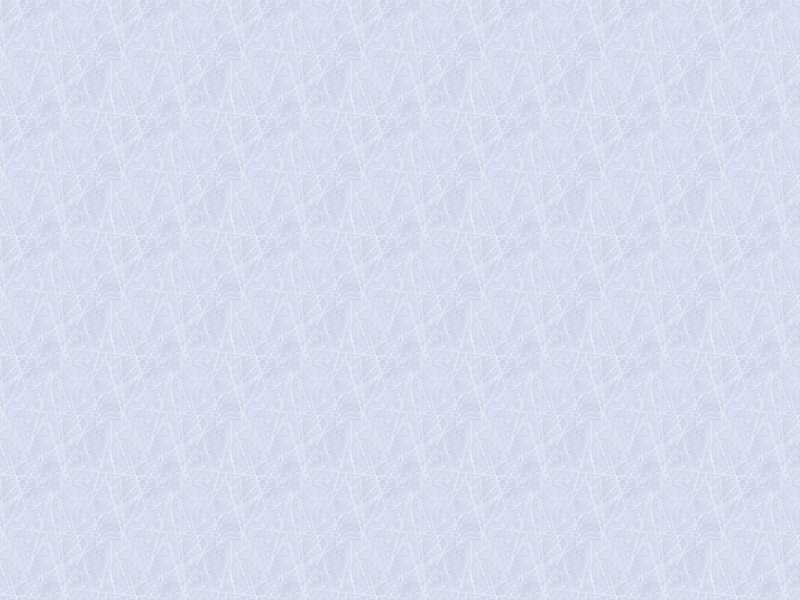 